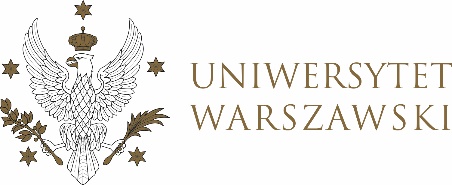 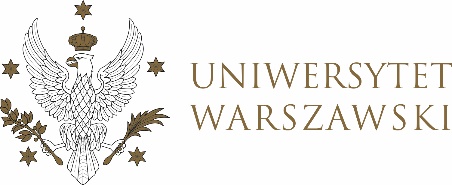 UCHWAŁA NR  17/2021UCHWAŁA NR 2/2024RADY DYDAKTYCZNEJ DLA KIERUNKÓW STUDIÓW EUROPEISTYKA, EUROPEISTYKA – STUDIA EUROPEJSKIEz dnia 25 stycznia 2024 r.w sprawie w sprawie opłat za usługi edukacyjne na kierunku europeistyka na studiach pierwszego i drugiego stopnia o profilu ogólnoakademickim w roku akademickim 2024/2025Na podstawie § 68 ust. 2 Statutu Uniwersytetu Warszawskiego 
(Monitor UW z 2019 r. poz. 190) oraz § 3 ust. 1 i 2 Zarządzenia nr 130 Rektora UW z dnia 30 września 2019 r. w sprawie zasad pobierania oraz warunków i trybu zwalniania z opłat za usługi edukacyjne w Uniwersytecie Warszawskim (tekst jednolity: Monitor UW z 2021 r. poz. 214) Rada Dydaktyczna postanawia, co następuje:§ 1	Wysokość opłat za usługi edukacyjne dla studentów kształcących się na studiach stacjonarnych lub studiach w języku obcym oraz za powtarzanie zajęć oraz zajęcia nieobjęte programem studiów na rok akademicki 2024/2025 (załącznik nr 1).Wysokość opłat za usługi edukacyjne dla studentów-cudzoziemców kształcących się na studiach stacjonarnych w języku polskim na rok akademicki 2024/2025 (załącznik nr 2).§ 2Uchwała wchodzi w życie z dniem podjęcia.Przewodnicząca Rady Dydaktycznej: A. ChmielewskaZałącznik nr 1do Uchwały Rady Dydaktycznej nr 2/2024 z dnia 25.01.2024 r.w sprawie opłat za usługi edukacyjne na kierunku europeistyka na studiach pierwszego stopnia o profilu ogólnoakademickim w roku akademickim 2024/2025Tabela opłat dla studentów rozpoczynających studia w roku akademickim 2024/2025JEDNOSTKA DYDAKTYCZNA: Centrum Europejskie / Wydział Nauk Politycznych i Studiów Międzynarodowychkierunek studiów: europeistykaZałącznik nr 2do Uchwały Rady Dydaktycznej nr 2/2024 z dnia 25.01.2024 r.w sprawie opłat za usługi edukacyjne na kierunku europeistyka na studiach pierwszego stopnia o profilu ogólnoakademickim w roku akademickim 2024/2025Tabela opłat dla studentów – cudzoziemców rozpoczynających kształcenie na studiach stacjonarnych w języku polskim w roku akademickim 2024/2025JEDNOSTKA DYDAKTYCZNA Centrum Europejskie / Wydział Nauk Politycznych i Studiów Międzynarodowychkierunek studiów: europeistykaLp.Tytuł opłaty - rodzaj usługi edukacyjnej Wysokość opłaty1)Studia niestacjonarne – zaoczne:1)pierwszego stopnia – opłata za rok studiów5600 zł1)opłata jednorazowa5600 zł1)opłata w dwóch ratach – łącznie, w tym:5700 zł1)I rata2850 zł1)II rata 2850 zł2)Powtarzanie zajęć:powtarzanie semestru studiów stacjonarnych pierwszego stopniasuma opłat za każdy powtarzany przedmiot nie więcej jednak niż:2750 zł2)powtarzanie semestru studiów niestacjonarnych pierwszego stopniasuma opłat za każdy powtarzany przedmiot nie więcej jednak niż 2800 zł 2)powtarzanie roku studiów stacjonarnych pierwszego stopniasuma opłat za każdy powtarzany przedmiot nie więcej jednak niż:5500 zł2)powtarzanie roku studiów stacjonarnych drugiego stopniasuma opłat za każdy powtarzany przedmiot nie więcej jednak niż:2)opłata jednorazowa:5600 zł2)opłata w dwóch ratach – łącznie, w tym:6000 zł2)I rata3000 zł2)II rata3000 zł2)powtarzanie roku studiów niestacjonarnych pierwszego stopniasuma opłat za każdy powtarzany przedmiot nie więcej jednak niż 5600 zł2)powtarzanie w całości przedmiotu semestralnego na studiach niestacjonarnych pierwszego stopnia (14 godz.)154 zł2)powtarzanie w całości przedmiotu semestralnego na studiach stacjonarnych i niestacjonarnych pierwszego stopnia (15 godz.)165 zł2)powtarzanie w całości przedmiotu semestralnego na studiach niestacjonarnych pierwszego stopnia (18 godz.)198 zł2)powtarzanie w całości przedmiotu semestralnego na studiach niestacjonarnych pierwszego stopnia (22 godz.)242 zł2)powtarzanie w całości przedmiotu semestralnego na studiach stacjonarnych i niestacjonarnych pierwszego stopnia (30 godz.)330 zł2)powtarzanie w całości przedmiotu semestralnego na studiach stacjonarnych pierwszego stopnia (45 godz.)495 zł2)powtarzanie w całości przedmiotu semestralnego na studiach stacjonarnych i niestacjonarnych pierwszego stopnia (60 godz.)660 zł2)powtarzanie seminarium dyplomowego na studiach niestacjonarnych pierwszego stopnia w wymiarze semestru (18 godz.)198 zł2)powtarzanie w całości przedmiotu semestralnego na studiach stacjonarnych drugiego stopnia (1 godz.)11 zł2)powtarzanie w całości przedmiotu rocznego na studiach stacjonarnych drugiego stopnia (1 godz.)11 zł2)powtarzanie seminarium dyplomowego na studiach stacjonarnych pierwszego i drugiego stopnia w wymiarze semestru330 zł2)powtarzanie seminarium dyplomowego w wymiarze roku660 zł2)powtarzanie ostatniego cyklu seminarium dyplomowego lub innego przedmiotu prowadzącego do złożenia pracy dyplomowej w przypadku wznowienia studiów w okresie nieprzekraczającym dwóch lat od daty skreślenia z listy studentów z powodu niezaliczenia ostatniego cyklu dydaktycznego seminarium dyplomowego lub innego przedmiotu prowadzącego do złożenia pracy dyplomowej na skutek niezłożenia pracy dyplomowej przewidzianej w programie studiów na studiach stacjonarnych pierwszego stopnia – opłata za rok



550 zł2)powtarzanie ostatniego cyklu seminarium dyplomowego lub innego przedmiotu prowadzącego do złożenia pracy dyplomowej w przypadku wznowienia studiów w okresie nieprzekraczającym dwóch lat od daty skreślenia z listy studentów z powodu niezaliczenia ostatniego cyklu dydaktycznego seminarium dyplomowego lub innego przedmiotu prowadzącego do złożenia pracy dyplomowej na skutek niezłożenia pracy dyplomowej przewidzianej w programie studiów na studiach stacjonarnych drugiego stopnia – opłata za rok560 zł2)powtarzanie ostatniego cyklu seminarium dyplomowego lub innego przedmiotu prowadzącego do złożenia pracy dyplomowej w przypadku wznowienia studiów w okresie nieprzekraczającym dwóch lat od daty skreślenia z listy studentów z powodu niezaliczenia ostatniego cyklu dydaktycznego seminarium dyplomowego lub innego przedmiotu prowadzącego do złożenia pracy dyplomowej na skutek niezłożenia pracy dyplomowej przewidzianej w programie studiów niestacjonarnych (zaocznych) pierwszego stopnia – opłata za rok 



560 zł3)Zajęcia nieobjęte programem studiów:zajęcia nieobjęte programem studiów (tj. zajęcia niewymagane do zaliczenia danego etapu studiów zgodnie z programem studiów), na które student się zapisał, ale ich nie zaliczył na studiach stacjonarnych i niestacjonarnych pierwszego stopnia – opłata za semestr330 zł3)zajęcia nieobjęte programem studiów (tj. zajęcia niewymagane do zaliczenia danego etapu studiów zgodnie z programem studiów), na które student się zapisał, ale ich nie zaliczył na studiach stacjonarnych i niestacjonarnych pierwszego stopnia – opłata za rok660 zł3)zajęcia nieobjęte programem studiów (tj. zajęcia niewymagane do zaliczenia danego etapu studiów zgodnie z programem studiów), na które student się zapisał, ale ich nie zaliczył na studiach stacjonarnych drugiego stopnia 
(1 godz.)11 zł3)zajęcia uzupełniające efekty uczenia się niezbędne do podjęcia studiów drugiego stopnia na określonym kierunku na studiach stacjonarnych drugiego stopnia (1 godz.)11 złLp.Tytuł opłaty - rodzaj usługi edukacyjnej Wysokość opłaty1)Studia stacjonarne:1)pierwszego stopnia – opłata za rok studiów1)opłata jednorazowa2200 €1)opłata w dwóch ratach – łącznie, w tym:2200 €1)I rata1100 €1)II rata1100 €1)drugiego stopnia – opłata za rok studiów1)opłata jednorazowa2200 €1)opłata w dwóch ratach – łącznie, w tym:2200 €1)I rata1100 €1)II rata1100 €1)Powtarzanie zajęć:powtarzanie semestru studiów stacjonarnych pierwszego stopniasuma opłat za każdy powtarzany przedmiot nie więcej jednak niż2750 zł1)powtarzanie roku studiów stacjonarnych pierwszego stopniasuma opłat za każdy powtarzany przedmiot nie więcej jednak niż5500 zł1)powtarzanie roku studiów stacjonarnych drugiego stopniaopłata jednorazowa:
opłata w dwóch ratach – łącznie, w tym:I rataII rata suma opłat za każdy powtarzany przedmiot nie więcej jednak niż: 
5600 zł6000 zł3000 zł
3000 zł1)powtarzanie w całości przedmiotu semestralnego (15 godz.) na studiach stacjonarnych pierwszego stopnia165 zł1)powtarzanie w całości przedmiotu semestralnego (30 godz.) na studiach stacjonarnych pierwszego stopnia330 zł1)powtarzanie w całości przedmiotu semestralnego (45 godz.) na studiach stacjonarnych pierwszego stopnia495 zł1)powtarzanie w całości przedmiotu rocznego (60 godz.) na studiach stacjonarnych pierwszego stopnia660 zł1)powtarzanie w całości przedmiotu semestralnego na studiach stacjonarnych drugiego stopnia – opłata za 1 godz.  11 zł1)powtarzanie w całości przedmiotu rocznego na studiach stacjonarnych drugiego stopnia – opłata za 1 godz.  11 zł1)powtarzanie seminarium dyplomowego w wymiarze semestru na studiach stacjonarnych pierwszego stopnia330 zł1)powtarzanie seminarium dyplomowego w wymiarze semestru na studiach stacjonarnych drugiego stopnia330 zł 1)powtarzanie seminarium dyplomowego w wymiarze roku na studiach stacjonarnych drugiego stopnia660 zł 1)powtarzanie ostatniego cyklu seminarium dyplomowego lub innego przedmiotu prowadzącego do złożenia pracy dyplomowej w przypadku wznowienia studiów w okresie nieprzekraczającym dwóch lat od daty skreślenia z listy studentów z powodu niezaliczenia ostatniego cyklu dydaktycznego seminarium dyplomowego lub innego przedmiotu prowadzącego do złożenia pracy dyplomowej na skutek niezłożenia pracy dyplomowej przewidzianej w programie studiów na studiach stacjonarnych pierwszego stopnia – opłata za rok550 zł1)powtarzanie ostatniego cyklu seminarium dyplomowego lub innego przedmiotu prowadzącego do złożenia pracy dyplomowej w przypadku wznowienia studiów w okresie nieprzekraczającym dwóch lat od daty skreślenia z listy studentów z powodu niezaliczenia ostatniego cyklu dydaktycznego seminarium dyplomowego lub innego przedmiotu prowadzącego do złożenia pracy dyplomowej na skutek niezłożenia pracy dyplomowej przewidzianej w programie studiów na studiach stacjonarnych drugiego stopnia – opłata za rok560 zł3)Zajęcia nieobjęte programem studiów:zajęcia nieobjęte programem studiów (tj. zajęcia niewymagane do zaliczenia danego etapu studiów zgodnie z programem studiów), na które student się zapisał, ale ich nie zaliczył na studiach stacjonarnych pierwszego stopnia – opłata za semestr330 zł3)zajęcia nieobjęte programem studiów (tj. zajęcia niewymagane do zaliczenia danego etapu studiów zgodnie z programem studiów), na które student się zapisał, ale ich nie zaliczył na studiach stacjonarnych pierwszego stopnia – opłata za rok660 zł3)zajęcia nieobjęte programem studiów (tj. zajęcia niewymagane do zaliczenia danego etapu studiów zgodnie z programem studiów), na które student się zapisał, ale ich nie zaliczył na studiach stacjonarnych drugiego stopnia – opłata za 1 godz.   11 zł  3)zajęcia uzupełniające efekty uczenia się niezbędne do podjęcia studiów drugiego stopnia na określonym kierunku na studiach stacjonarnych drugiego stopnia – opłata za 1 godz.  11 zł  